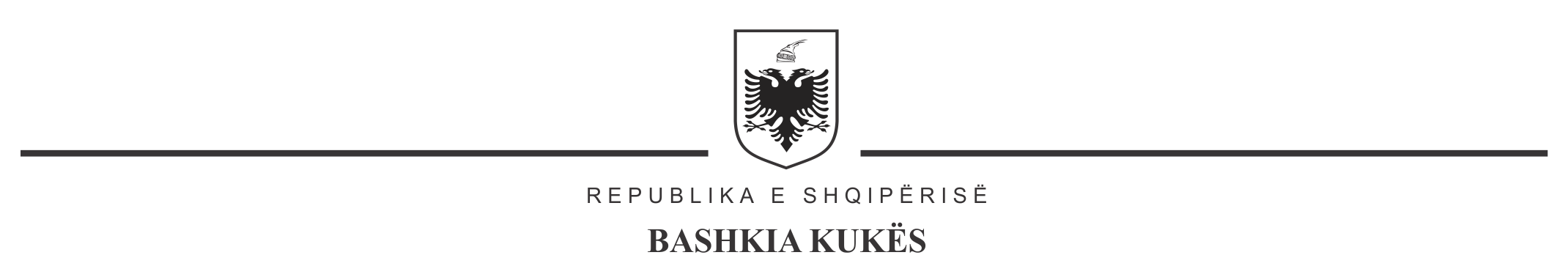 Kukës më,___.____._____ACKNOWLEDGEMENT OF RECEIPT – HAND DELIVERYEmri:Bashkia KukesAdresa:Sheshi “Skenderbej”, lagjja nr.5Tel/Fax:02425110E-mail:info@kukes.gov.alAdresa e internetit: www.kukesi.gov.alCall for Tender :HE & SK-11 shpk, NUIS L19008502BReference: 2021/425-992/NOK/01 Title of your action: The feasibility and architecture plan of actual buildingYour tender was received on < december 17 th 2021, at 16.00 >.  No._____You will be sent a formal acknowledgement of receipt following the opening session and administrative check. This acknowledgement letter will contain the reference number assigned to your tender.